      Ҡ А Р А Р						              ПОСТАНОВЛЕНИЕ  «02» октябрь 2020 й.	                         № 56                    «02» октября 2020 г.Об утверждении плана мероприятий администрации сельского поселения Старотумбагушевский сельсовет муниципального района Шаранский район Республики Башкортостан по открытию казначейских счетов и переходу на систему казначейских платежейВ целях обеспечения исполнения платежей Федерального закона от 27 декабря 2019 года №479 –ФЗ «О внесении изменений в Бюджетный кодекс в части казначейского обслуживания и системы казначейских платежей», вступивших в силу с 01 января 2021 года и в соответствии с Приказом Федерального казначейства от 1 апреля 2020 года № 15-н «О порядке открытия казначейских счетов» на основе Типового плана мероприятий («Дорожная карта») участника системы казначейских платежей, письма Управления Федерального казначейства по Республике Башкортостан от 30 июля 2020 года № 0100-05-06/4975 ПОСТАНОВЛЯЮ:1. Утвердить прилагаемый план мероприятий по открытию казначейских счетов и переходу на систему казначейских платежей в сельском поселении Старотумбагушевский сельсовет муниципального района Шаранский район Республики Башкортостан (далее - План) согласно приложению к настоящему постановлению.2. Настоящее постановление обнародовать в здании администрации сельского поселения Старотумбагушевский сельсовет и разместить на официальном сайте сельского поселения Старотумбагушевский сельсовет муниципального района Шаранский район Республики Башкортостан http://tumbagush.ru3. Контроль за исполнением настоящего постановления оставляю за собой.И.о. главы сельского поселения                                              А.Д. ГумероваУтвержденоПостановлением и.о. главы сельского поселения от 02 октября 2020 года № 56Планмероприятий администрации сельского поселения Старотумбагушевский сельсовет муниципального района Шаранский район Республики Башкортостан по открытию казначейских счетов и переходу на систему казначейских платежейБашкортостан РеспубликаһыныңШаран районымуниципаль районыныңИске Томбағош  ауыл советыауыл биләмәһе ХакимиәтеҮҙәк урамы, 14-се йорт, Иске Томбағош  ауылыШаран районы Башкортостан Республикаһының 452636Тел.(34769) 2-47-19, e-mail:sttumbs@yandex.ruwww.stumbagush.sharan-sovet.ru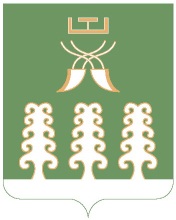 Администрация сельского поселенияСтаротумбагушевский сельсоветмуниципального районаШаранский районРеспублики Башкортостанул. Центральная, д.14 д. Старотумбагушево                             Шаранского района Республики Башкортостан, 452636Тел.(34769) 2-47-19, e-mail:sttumbs@yandex.ru,www.stumbagush.sharan-sovet.ru№№ п/пНаименование мероприятияОжидаемый результатСрок исполнения мероприятияИсполнители12345Участие в совещаниях, проводимых ФК в рамках перехода на систему казначейских платежейПринятие участияВ течении 2020 годаОзнакомление с нормативными правовыми актами РФ, и информацией, размещаемой на сайте ФК в разделе «Система казначейских платежей» и в сети Минфина РБ: сетевые ресурсы/общая для всех/СИСТЕМА казначейских платежейПроведение ознакомления31.12.2020Администрация сельского поселения, Централизованная бухгалтерия МР Шаранский район РБПредставление в УФК по РБ информации о банковских счетах, открытых Администрации сельского поселения Старотумбагушевский сельсовет в подразделениях Банка России и кредитных организациях, подлежащих закрытию в связи с переходом на систему казначейских платежейНаправление писем в УФК по РБ14.08.2020Администрация сельского поселения Представление УФК по РБ карточки образцов подписей для открытия с 01.01.2021г. казначейских счетов администрации сельского поселенияПредставление карточки01.12.2020Администрация сельского поселения, Централизованная бухгалтерия МР Шаранский район РБ Направление в УФК по РБ заявки на подключение пользователей администрации сельского поселения к подсистеме ведения НСИ ГИИС ЭБ в части открытия (переоформления, закрытия) лицевых счетовПредоставление соответствующих полномочий в ГИИС ЭБ01.11.2020Администрация сельского поселения, Централизованная бухгалтерия МР Шаранский район РБФормирование ГИИС ЭБ заявлений на открытие казначейских счетов администрации сельского поселенияФормирование заявлений01.12.2020Администрация сельского поселения, Централизованная бухгалтерия МР Шаранский район РБ7.Внесение изменений в платежные реквизиты муниципальных контрактов, договоров, соглашений, заключенных администрацией сельского поселения, в части указания реквизитов казначейских счетовВнесение изменений31.12.2020Администрация сельского поселения, Централизованная бухгалтерия МР Шаранский район РБ8.Адаптация информационных систем для реализации Стандартов электронных сообщений опубликованных на сайте ФК, вступающих в силу с 01.01.2021г.Осуществление адаптации30.12.2020Централизованная бухгалтерия МР Шаранский район РБ9.Регистрация сотрудников администрации сельского поселения и централизованной бухгалтерии на портале peo.roskazna.ru, размещенном на сайте ФКРегистрация учетных записей пользователей31.12.2020Администрация сельского поселения, Централизованная бухгалтерия МР Шаранский район РБ10.Прохождение электронного обучения на портале peo.roskazna.ru, размещенном на сайте ФКПрохождение обучения31.12.2020Централизованная бухгалтерия МР Шаранский район РБ11.Размещение информационного сообщения на официальном сайте администрации сельского поселения об изменении реквизитов, необходимых для осуществления перевода денежных средств с 01.01.2021г., а также на информационном стенде администрации сельского поселенияАктуализация информации, информирование плательщиков01.04.2021Администрация сельского поселения12.Внесение изменений в сведения о бюджетных обязательствах в целях учета и перерегистрации бюджетных обязательств по муниципальным контрактам, договорам, соглашениям, заключенным администрацией сельского поселенияВнесение изменений31.12.2020Централизованная бухгалтерия МР Шаранский район РБ13.Заключение с Отделением НБ по РБ дополнительных соглашений к договорам банковского счетаЗаключение дополнительных соглашений01.01.2021Администрация сельского поселения14.Представление в Отделение НБ по РБ заявлений на закрытие банковских счетовЗакрытие счетов17.03.2021Администрация сельского поселения, Централизованная бухгалтерия МР Шаранский район РБ15.Ежемесячный мониторинг исполнения Плана мероприятий по переходу на систему казначейских платежей с размещением информации в сети Минфина РБ: сетевые ресурсы/общая для всех/СИСТЕМА казначейских платежейПроведение мониторинга, размещение информации01.05.2021Минфина РБ: сетевые ресурсы/общая для всех/СИСТЕМА казначейских платежей